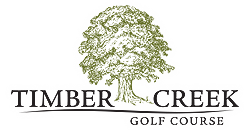 Cry Wolf Classic6-6-6 FormatSeptember 9th, 2023      12:00PM Tee Time Start$10/player for event, $10/player skin game, additional green & cart fees apply5th annual Cry Wolf Classic featuring former drummer Paul Cancilla. When it comers to playing the drums Paul is on fire! FormatTwosome partners6.9 index and lower play Blue Tees7.0 index and higher play White TeesLadies play Red TeesSeniors 60 plus play Gold TeesHole’s # 1 - 6 – Best ballHole’s # 7 - 12 – ScrambleHole’s # 13 -18 – Alternate shotPaul Cancilla…then and now!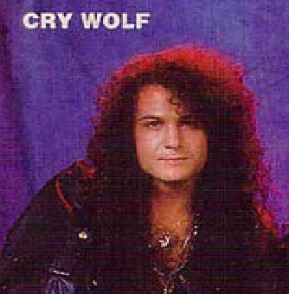 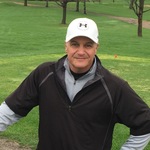 TeamPhone #Email(if not on record)HandicapIndex